Publicado en Ciudad de México el 07/05/2024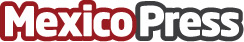 Llega el 4to Festival de Cine Santiago Wild 2024El Festival de Cine Santiago Wild constituye una de las plataformas más importantes de documentales sobre naturaleza y medio ambiente en América Latina. Del 9 al 23 de mayo se puede asistir al festival en línea -de manera gratuita- a través de https://santiagowild.com/Datos de contacto:Esteban BeulóSantiago Wild Fest.5554077478Nota de prensa publicada en: https://www.mexicopress.com.mx/llega-el-4to-festival-de-cine-santiago-wild Categorías: Nacional Cine Artes Visuales Entretenimiento Premios http://www.mexicopress.com.mx